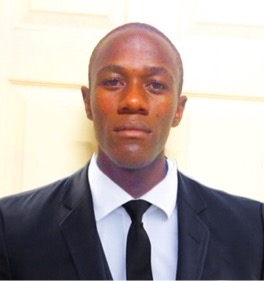 kajura kajura.366042@2freemail.com  UGANDA ADVANCED CERTIFICATE OF EDUCATION– UgandaCAREER SUMMARY – ObjectiveA highly personable, competent, and team spirited professional with over 5 years of experience in receptionist/Customer Service /waiter. Have sound experience in dealing with customer service related issues & managing teams in order to derive the required market demand, revenue and profit of the organization. 	Objective is to work in an exciting and professional environment that offers personal development & growth opportunities. Help in the achievement of company’s goals through professional ethics, sincere commitment and hard work.Core CompetenciesEducational CredentialsHigh School Graduate with a Uganda Advanced Certificate of Education Certificate – UgandaProfessional ExperienceKhidmah (Abu Dhabi) (MAY  2014– JUNE 2016)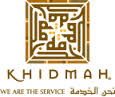 Responsibilities Providing executive support to administration.Maintaining cleanliness in the office premises.Prepare company meeting rooms.Part of the Cleaning crewReceiving office supplies.Handling cleaning tasks like parking jet wash, general cleaning both in interior and exterior as requested by my supervisor or else as necessary.welcoming guests providing great customer services to them as I pass over their requests to whom it may concernProviding office assistance as requested by the hierarchyWAITER {UGANDA} FROM JANUARY 2010 T0 DECEMBER 2011	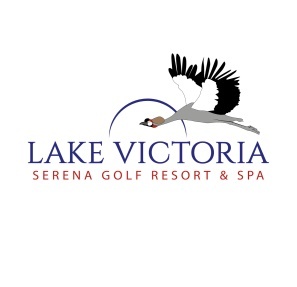 Responsibilities Serving food and beverage to the customers in the hotel.Taking the order from the customers with the hotel.Arranging special  parties in the hotel.Cleaning the tables in the hotel.Explaining about the menus to the customers.RECIEPTIONIST  {UGANDA} FROM FEBUARY  2012 TO MAY 2013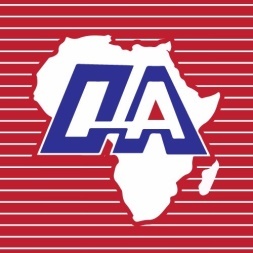 Responsibilities.Door opening using computer and  intercom answering.Keeping watch of the any visitors when entering and leaving the premises.Ensuring the safety and security of the premise accordingly.            Greeting guests with a smile, welcoming the guest to the hotel and arranging reservations.Deliver excellent customer service at all times.    EUROPEAN  INTERNATGIONAL  COLLEGE     ABU DHABI   (    UAE     )         OFFICE ASSISTANTResponsibility      Maintains office operations by receiving and distributing communications      Maintain supplies and equipment      Picking up and delivering items       Serving customersAdditional SkillsExcellent communication & leadership skills.Efficient team player with team building skills.Time management skills.Best negotiation & communication skills.Event management skills.Highly energetic and self-motivated resource.Creative problem-solver and achiever with convincing skills.ReferenceWill be furnished upon requestPeople & Team management Customer ServiceNegotiation & Communication skillsSales CoordinationProblem solving abilityAdministrationOrganisation skills